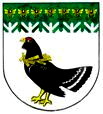 от 26 февраля 2020 года   № 78О мерах по обеспечению исполнения бюджетаМари-Турекского муниципального района Республики Марий ЭлВ целях реализации решения Собрания депутатов Мари-Турекского муниципального района Республики Марий Эл от 18 декабря 2019 года № 41 «О бюджете Мари-Турекского муниципального района Республики Марий Эл на 2020 год и на плановый период 2021 и 2022 годов», администрация Мари-Турекского муниципального района Республики Марий Эл п о с т а н о в л я е т:1. Утвердить прилагаемое Положение о мерах по обеспечению исполнения бюджета Мари-Турекского муниципального района Республики Марий Эл.2. Настоящее постановление подлежит применению при исполнении  бюджета Мари-Турекского муниципального района Республики Марий Эл, начиная с исполнения бюджета Мари-Турекского муниципального района Республики Марий Эл на 2020 год и на плановый период 2021 и 2022 годов.3. Разместить настоящее постановление на официальном сайте Мари-Турекского муниципального района Республики Марий Эл в информационно - телекоммуникационной сети «Интернет».4. Контроль за исполнением настоящего постановления возложить на руководителя Финансового управления администрации Мари-Турекский муниципального района Республики Марий Эл Нигматуллину А.А.ПОЛОЖЕНИЕо мерах по обеспечению исполнения бюджетаМари-Турекского муниципального района Республики Марий ЭлНастоящее Положение устанавливает меры по обеспечению исполнения бюджета Мари-Турекского муниципального района Республики Марий Эл (далее по тексту — бюджета Мари-Турекского муниципального района) на текущий финансовый год и на плановый период. Главные администраторы доходов бюджета Мари-Турекского муниципального района, главные администраторы источников финансирования дефицита бюджета Мари-Турекского муниципального района принимают следующие меры, направленные на обеспечение исполнения  бюджета:а)	обеспечивают поступление администрируемых налогов, сборов и других обязательных платежей, а также сокращение задолженности по их уплате и осуществление мероприятий, препятствующих ее возникновению;б)	обеспечивают своевременное уточнение невыясненных поступлений с целью их зачисления на соответствующие коды бюджетной классификации Российской Федерации;в) представляют в Финансовое управление администрации Мари-Турекского муниципального района Республики Марий Эл (далее по тексту — Финансовое управление), ежемесячно, не позднее последнего числа месяца, предшествующего планируемому, сведения для составления и ведения кассового плана (прогноз поступлений администрируемых доходов, прогноз кассовых поступлений и кассовых выплат по источникам внутреннего финансирования дефицита бюджета) в разрезе кодов бюджетной классификации;г) представляют не позднее 31 января текущего финансового года в Финансовое управление принятые ими нормативные правовые акты по администрированию доходов  бюджета;д) в случае изменения полномочий главных администраторов доходов бюджета Мари-Турекского муниципального района либо состава закрепленных за ними кодов бюджетной классификации доходов бюджета Мари-Турекского муниципального района представляют в Финансовое управление информацию об указанных изменениях в срок не позднее 14 календарных дней со дня вступления в силу нормативных правовых актов, указанных в подпункте «г» настоящего пункта;е) обеспечивают представление в Государственную информационную систему о государственных и муниципальных платежах информации, необходимой для уплаты денежных средств физическими и юридическими лицами за муниципальные услуги, а также иных платежей, являющихся источниками формирования доходов бюджетов бюджетной системы Российской Федерации, в соответствии с порядком, установленным Федеральном законом от 27 июля 2010 года № 210-ФЗ «Об организации предоставления государственных и муниципальных услуг»;ж) обеспечивают  реализацию бюджетных полномочий в части ведения реестра источников доходов бюджета Мари-Турекского муниципального района по закрепленным источникам доходов бюджета;з) обеспечивают возврат в доход бюджета Мари-Турекского муниципального района не использованных по состоянию на 1 января текущего финансового года межбюджетных трансфертов, предоставленных из бюджета Мари-Турекского муниципального района бюджетам поселений, входящих в состав Мари-Турекского муниципального района в форме иных межбюджетных трансфертов, имеющих целевое назначение;и)	обеспечивают контроль за возвратом в доход республиканского бюджета Республики Марий Эл не использованных по состоянию на 1 января текущего финансового года межбюджетных трансфертов, предоставленных из республиканского бюджета Республики Марий Эл бюджету Мари-Турекского муниципального района в форме субсидий, субвенций и иных межбюджетных трансфертов, имеющих целевое назначение.Исполнение бюджета Мари-Турекского муниципального района осуществляется на основе сводной бюджетной росписи и кассового плана.Составление и ведение сводной бюджетной росписи, составление и ведение кассового плана осуществляются в соответствии с порядками, установленными приказами Финансового управления. Главные распорядители средств бюджета Мари-Турекского муниципального района обязаны:а)	не допускать принятие после 1 декабря текущего финансового года бюджетных обязательств, возникающих из муниципальных контрактов, предусматривающих условие об исполнении в текущем финансовом году денежного обязательства получателя средств бюджета по выплате авансовых платежей, оплате поставленных товаров, выполненных работ, оказанных услуг, срок исполнения которого превышает один месяц;б) обеспечить реализацию плана мероприятий по оздоровлению муниципальных финансов в соответствии с Постановлением администрации Мари-Турекского муниципального района от 12 апреля 2018 года №155 «Об утверждении Плана мероприятий по консолидации бюджетных средств в целях оздоровления муниципальных финансов муниципального образования «Мари - Турекский муниципальный район» на 2016-2020 годы в новой редакции»;в) принять меры по увеличению численности детей-сирот и детей, оставшихся без попечения родителей, лиц из числа детей-сирот и детей, оставшихся без попечения родителей, обеспеченных жилыми помещениями специализированного жилищного фонда по договорам найма специализированных жилых помещений в пределах предоставляемой из республиканского бюджета Республики Марий Эл на данные цели субвенции;г) выполнить значения показателя «Количество среднесписочной численности работников муниципальных учреждений культуры на 1 000 человек населения «муниципального образования» 4,6 человек по состоянию на 31 декабря текущего финансового года;д) привести штатные расписания муниципальных учреждений культуры в срок до 15 мая текущего финансового года в соответствие с профессиональными квалификационными группами должностей работников культуры, искусства и кинематографии, утвержденных приказом Министерства здравоохранения и социального развития Российской Федерации от 31 августа 2007 г. № 570 «Об утверждении профессиональных квалификационных групп должностей работников культуры, искусства и кинематографии», профессиональными квалификационными группами профессий рабочих культуры, искусства и кинематографии, утвержденных приказом Министерства здравоохранения и социального развития Российской Федерации от 14 марта 2008 г. № 121н «Об утверждении профессиональных квалификационных групп профессий рабочих культуры, искусства и кинематографии», и представление в Министерство в срок до 15 мая текущего финансового года утвержденных штатных расписаний муниципальных учреждений культуры;е)	не допускать образования просроченной кредиторской задолженности по заключенным договорам (муниципальным контрактам), а также обеспечить контроль за недопущением образования просроченной кредиторской задолженности по договорам (муниципальным контрактам), заключенным подведомственными МУ «Отдел образования и по делам молодежи администрации Мари-Турекского муниципального района Республики Марий Эл» и Отделу культуры, физической культуры и спорта администрации муниципального образования «Мари-Турекский муниципальный район» муниципальными учреждениями Мари-Турекского муниципального района;ж)	 не увеличивать численность работников подведомственных МУ «Отдел образования и по делам молодежи администрации Мари-Турекского муниципального района Республики Марий Эл» и Отделу культуры, физической культуры и спорта администрации муниципального образования «Мари-Турекский муниципальный район» муниципальных бюджетных и автономных учреждений Мари-Турекского муниципального района, численность муниципальных служащих, а также направлять на согласование в Администрацию Мари-Турекского муниципального района проектов муниципальных правовых актов об увеличении численности работников и муниципальных служащих органов местного самоуправления до их принятия в случае необходимости увеличения численности работников и муниципальных служащих органов местного самоуправления, осуществляющих переданные государственные полномочия Республики Марий Эл и новые полномочия органов местного самоуправления, возникшие в результате разграничения полномочий между органами государственной власти Республики Марий Эл, органами местного самоуправления, а также увеличения численности работников муниципальных учреждений в результате ввода в эксплуатацию объектов, находящихся в муниципальной собственности муниципального образования, либо в результате передачи указанных объектов из государственной собственности Республики Марий Эл в муниципальную собственность муниципального образования;з) не допускать принятия решений о повышении оплаты труда работников и муниципальных служащих органов местного самоуправления муниципального образования на уровень, превышающий темпы повышения оплаты труда работников и государственных гражданских служащих Республики Марий Эл в органах государственной власти Республики Марий Эл;и)	обеспечить заключение соглашений о предоставлении субсидий из республиканского бюджета Республики Марий Эл на софинансирования расходных обязательств в объемах, не превышающих доведенные лимиты бюджетных обязательств на финансовое обеспечение расходного обязательства по соответствующим кодам бюджетной классификации расходов бюджетов бюджетной системы Российской Федерации, к)	обеспечить заключение соглашений с органами местного самоуправления поселений, входящих в состав Мари-Турекского муниципального района о предоставлении иных межбюджетных трансфертов из бюджета Мари-Турекского муниципального района в соответствии с Порядком предоставления иных межбюджетных трансфертов бюджетам поселений, входящих в состав Мари-Турекского муниципального района, утвержденным решением Собрания депутатов Мари-Турекского муниципального района Республики Марий Эл от 19 декабря 2018 года № 378.Администрации Мари-Турекского муниципального района, Финансовому управлению обеспечить контроль за выполнением условий соглашения о мерах по социально-экономическому развитию и оздоровлению муниципальных финансов муниципального района, являющегося в 2020 году получателем дотации на выравнивание бюджетной обеспеченности из республиканского бюджета Республики Марий Эл.Финансовому управлению обеспечить заключение соглашения о мерах по социально-экономическому развитию и оздоровлению муниципальных финансов поселений, входящих в состав Мари-Турекского муниципального района, являющиеся в 2020 году получателями дотации на выравнивание бюджетной обеспеченности, предусмотренной решением Собрания депутатов Мари-Турекского муниципального района от 18 декабря 2019 г. №41 «О бюджете Мари-Турекского муниципального района Республики Марий Эл на 2020 год и на плановый период 2021 и 2022 годов».МАРИЙ ЭЛ РЕСПУБЛИКЫНМАРИЙ ТУРЕК МУНИЦИПАЛЬНЫЙ РАЙОНЫНАДМИНИСТРАЦИЙЖЕАДМИНИСТРАЦИЯМАРИ-ТУРЕКСКОГО МУНИЦИПАЛЬНОГО РАЙОНАРЕСПУБЛИКИ МАРИЙ ЭЛАДМИНИСТРАЦИЯМАРИ-ТУРЕКСКОГО МУНИЦИПАЛЬНОГО РАЙОНАРЕСПУБЛИКИ МАРИЙ ЭЛПУНЧАЛПОСТАНОВЛЕНИЕПОСТАНОВЛЕНИЕ   Глава администрации      Мари-Турекского муниципального районаС.Ю.РешетовУТВЕРЖДЕНОпостановлением администрацииМари-Турекского муниципального района от 26 февраля 2020 г. № 78